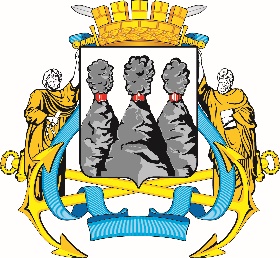 Ленинская ул., д. 14, Петропавловск-Камчатский, 683000Тел. (4152)30-25-80 (2450), факс (4152)42-52-29, e-mail: duma@pkgo.ru, duma.pkgo.ru ПРОТОКОЛсовместного заседания Комитета Городской	Думы Петропавловск-Камчатского городского округа по местному самоуправлению и социальной политике и Комитета по собственности, земельным отношениям, предпринимательству и инвестициям от 26.08.2019г. Петропавловск-Камчатский,ул. Ленинская, д. 14, зал заседаний № 429Время начала: 17:00 часовВремя окончания: 20:00 часовПредседательствующий:Присутствовали:Отсутствовали:ПОВЕСТКА ДНЯ:1. (2) О принятии решения о внесении изменений в Устав Петропавловск-Камчатского городского округа (публичные слушания 29.07.2019)Докл.: Брызгин Константин Викторович2. (3) О принятии решения о внесении изменения в Устав Петропавловск-Камчатского городского округа (без публичных слушаний)Докл.: Брызгин Константин Викторович3. (4) О протесте прокурора города Петропавловска-Камчатского от 28.06.2019 
№ 7/42-07-04-19 на Решение Городской Думы Петропавловск-Камчатского городского округа от 28.02.2012 № 468-нд «О порядке присвоения муниципальным организациям имен известных граждан, получивших широкое признание жителей Петропавловск-Камчатского городского округа в связи с их трудовой, служебной, творческой или общественной деятельностью или внесших значительный вклад в его развитие»Докл.: Брызгин Константин Викторович4. О награждении почетным знаком «За заслуги перед городом»Докл.: Брызгин Константин Викторович5. О присвоении звания «Почетный гражданин города Петропавловска-Камчатского»Докл.: Брызгин Константин Викторович6. (5) О протесте прокурора города Петропавловска-Камчатского от 28.06.2019 
№ 7/42-07-04-19 на Решение Городской Думы Петропавловск-Камчатского городского округа от 26.02.2009 № 105-нд «О создании условий для массового отдыха жителей Петропавловск-Камчатского городского округа и организации обустройства мест массового отдыха населения».Докл.: Позднякова Евгения Сергеевна7. (6) О создании рабочей группы по разработке проекта решения Городской Думы Петропавловск-Камчатского городского округа «О внесении изменений в Решение Городской Думы Петропавловск-Камчатского городского округа от 25.12.2008 № 94-нд «О порядке управления находящимися в собственности Петропавловск-Камчатского городского округа акциями акционерных обществ и осуществления полномочий органов управления акционерного общества в случае, если в собственности Петропавловск-Камчатского городского округа находится 100 процентов акций акционерного общества»Докл.: Позднякова Евгения Сергеевна 8. (7) О внесении изменения в решение Городской Думы Петропавловск-Камчатского городского округа от 31.10.2018 № 291-р «Об утверждении Прогнозного плана приватизации муниципального имущества Петропавловск-Камчатского городского округа на 2019 год и плановый период 2020-2021 годов»Докл.: Позднякова Евгения Сергеевна9. (8) Об утверждении Прогнозного плана приватизации муниципального имущества Петропавловск-Камчатского городского округа на 2020 год и плановый период 2021-2022 годовДокл.: Позднякова Евгения Сергеевна10. Об итогах финансово-экономической деятельности акционерных обществ, 100 процентов акций которых находится в собственности Петропавловск-Камчатского городского округа, в части перечисления в бюджет Петропавловск-Камчатского городского округа дивидендов в 2018 году в сравнении с 2016, 2017 годамиДокл.: Позднякова Евгения Сергеевна11. (10) О принятии решения о внесении изменений в Решение Городской Думы Петропавловск-Камчатского городского округа от 31.10.2013 № 144-нд «О порядке и условиях присвоения звания «Почетный гражданин города Петропавловска-Камчатского»Докл.: Шайгородский Грант Анатольевич12. (11) О принятии решения о внесении изменений в Решение Городской Думы Петропавловск-Камчатского городского округа от 05.03.2014 № 188-нд «О порядке и условиях награждения Премией Главы Петропавловск-Камчатского городского округа обучающихся общеобразовательных организаций и организаций дополнительного образования Петропавловск-Камчатского городского округа»Докл.: Шайгородский Грант Анатольевич13. (12) О принятии решения о внесении изменений в Решение Городской Думы Петропавловск-Камчатского городского округа от 06.07.2010 № 262-нд «О порядке и условиях осуществления выплаты единовременного пособия работникам муниципальных учреждений культуры и образования, финансируемых из бюджета Петропавловск-Камчатского городского округа, при их выходе на пенсию»Докл. Шайгородский Грант Анатольевич14. (29.3) О принятии решения о внесении изменений в Решение Городской Думы Петропавловск-Камчатского городского округа от 05.07.2016 № 453-нд «О порядке управления и распоряжения имуществом, находящимся в собственности Петропавловск-Камчатского городского округа»Докл.: Антипов Михаил Николаевич15. (13) О досрочном прекращении полномочий депутата Городской Думы Петропавловск-Камчатского городского округа по единому муниципальному избирательному округу 
Березенко А.В.Докл.: Воровский Андрей Викторович16. (14) О внесении изменений в решение Городской Думы Петропавловск-Камчатского городского округа от 04.10.2017 № 5-р «Об утверждении состава постоянных комитетов и комиссий Городской Думы Петропавловск-Камчатского городского округа»Докл.: Воровский Андрей Викторович17. (15) О внесении изменения в решение Городской Думы Петропавловск-Камчатского городского округа от 04.10.2017 № 19-р «О делегировании депутатов Городской Думы Петропавловск-Камчатского городского округа в составы комитетов, комиссий, советов и рабочих групп Петропавловск-Камчатского городского округа»Докл.: Воровский Андрей Викторович18. (16) О внесении изменений в решение Городской Думы Петропавловск-Камчатского городского округа от 04.10.2017 № 25-р «О делегировании депутатов Городской Думы Петропавловск-Камчатского городского округа в состав советов директоров (наблюдательных советов) акционерных обществ, 100 процентов акций которых находятся в собственности Петропавловск-Камчатского городского округа»Докл.: Воровский Андрей Викторович19. (17) О внесении изменения в решение Городской Думы Петропавловск-Камчатского городского округа от 24.04.2019 № 441-р «О создании рабочей группы по разработке проекта решения о порядке установки, ремонта, демонтажа памятников, мемориальных и памятных досок, мемориальных плит и иных памятных знаков, а также признания объектов памятными знаками»Докл.: Воровский Андрей Викторович20. (18) О внесении изменения в решение Городской Думы Петропавловск - Камчатского городского округа от 21.03.2018 № 137-р «О создании рабочей группы по разработке проекта решения Городской Думы Петропавловск-Камчатского городского округа «О внесении изменений в Решение Городской Думы Петропавловск-Камчатского городского округа от 27.12.2013 № 164-нд «О порядке создания условий для обеспечения жителей Петропавловск-Камчатского городского округа услугами связи, общественного питания, торговли и бытового обслуживания»Докл: Кнерик Василий Александрович21. О награждении почетными грамотами Городской Думы Петропавловск-Камчатского городского округаДокл.: Воровский Андрей Викторович22. (29.4) О внесении изменения в план нормотворческой деятельности Городской Думы Петропавловск-Камчатского городского округа на второе полугодие 2019 года, утвержденный решением Городской Думы Петропавловск-Камчатского городского округа от 26.06.2019 № 460-рДокл.: Воровский Андрей Викторович23. (29.6) О внесении изменений в решение Городской Думы Петропавловск-Камчатского городского округа от 04.10.2017 № 17-р «О комиссии Городской Думы Петропавловск-Камчатского городского округа по рассмотрению уведомлений депутатов Городской Думы Петропавловск-Камчатского городского округа о возникновении личной заинтересованности при осуществлении полномочий, которая приводит или может привести к конфликту интересов»Докл.: Воровский Андрей Викторович24. О назначении проведения проверки Контрольно-счетной палаты Петропавловск-Камчатского городского округа на предмет использования Контрольно-счетной палатой Петропавловск-Камчатского городского округа бюджетных средств и муниципального имуществаДокл.: Монахова Галина Васильевна25. О внесении изменений в перечень наказов избирателей Петропавловск-Камчатского городского округа на 2019 год, поступивших депутатам Городской Думы Петропавловск-Камчатского городского округа, утвержденный решением Городской Думы Петропавловск-Камчатского городского округа от 27.06.2018 № 198-рДокл.: Воровский Андрей Викторович26. Об информации о состоянии работы по ремонту фасада здания 
по проспекту Циолковского, 25 (муниципальное бюджетное учреждение дополнительного образования «Детская музыкальная школа № 5», муниципальное автономное учреждение культуры «Дом культуры и досуга «Апрель», филиал муниципального бюджетного учреждения культуры «Центральная городская библиотека») Докл.: Соловьева Лилина ВасильевнаСодокл.: Кириллов Константин Викторович27. О внесении изменений в статью 40 Федерального закона «Об общих принципах организации местного самоуправления в Российской Федерации» Докл.: Монахова Галина Васильевна28. Об обращении Саркисяна А.А. от 12.07.2019 вх. № ГД-00-ю/1098/19Докл.: Воровский Андрей ВикторовичСодокл.: Саркисян Андрей АшотовичВоровский А.В. выступил с предложением вопрос № 28 повестки дня рассмотреть первым.Кнерик В.А. выступил с предложениями:вопрос № 10 повестки дня рассмотреть 27, вопрос № 18 повестки дня рассмотреть 29;дополнить проект повестки дня вопросом: «О внесении изменений в решение Городской Думы Петропавловск-Камчатского городского округа от 24.04.2013 № 170-р «О комиссии по вопросам управления акционерными обществами» (далее – решение Городской Думы 
№ 170-р) и рассмотреть данный вопрос 28.Голосовали: «за» -25, «единогласно».ГОЛОСОВАЛИ: «за» - 15 – решение принято.ГОРОДСКАЯ ДУМАПЕТРОПАВЛОВСК-КАМЧАТСКОГОГОРОДСКОГО ОКРУГАКОМИТЕТ ПО МЕСТНОМУ САМОУПРАВЛЕНИЮ И СОЦИАЛЬНОЙ ПОЛИТИКЕ Воровский А.В.-заместитель председателя Городской Думы Петропавловск-Камчатского городского округа - председатель Комитета по местному самоуправлению и социальной политике, депутат Городской Думы Петропавловск-Камчатского городского округа (далее – депутат Городской Думы) по избирательному округу № 5.Борисенко А.А.Богданова Е.В.Воронов Д.М.Гусейнов Р.В.----депутат Городской Думы по избирательному округу № 3;депутат Городской Думы по единому муниципальному избирательному округу;депутат Городской Думы по избирательному округу № 6;депутат Городской Думы по единому муниципальному избирательному округу;Зубенко Е.В.-депутат Городской Думы по избирательному округу № 6;Зикратов А.В.Кадачигова Д.С.Колядка В.В.Кнерик В.А.Кронов А.А.Лесков Б.А.Лосев К.Е.Лиманов С.А.Рыкова И.В.---------депутат Городской Думы по избирательному округу № 1;депутат Городской Думы по единому муниципальному избирательному округу;депутат Городской Думы Петропавловск-Камчатского городского округа по единому муниципальному избирательному округу;депутат Городской Думы по избирательному округу № 8;депутат Городской Думы по избирательному округу № 3;депутат Городской Думы Петропавловск-Камчатского городского округа по единому муниципальному избирательному округу;депутат Городской Думы по единому муниципальному избирательному округу;депутат Городской Думы по единому муниципальному избирательному округу;депутат Городской Думы по единому муниципальному избирательному округу;Рясная В.И.Сайдачаков П.В.Смирнов С.И.Терехов А.М.Монахова Г.В.Наумов А.Б.Оськин С.В.Панов А.Г.Прудкий Д.А.Толмачев И.Ю.Шунькин Д.В.-----------депутат Городской Думы по избирательному округу № 1;депутат Городской Думы по избирательному округу № 2;депутат Городской Думы по единому муниципальному избирательному округу;депутат Городской Думы по избирательному округу № 8;председатель Городской Думы Петропавловск-Камчатского городского округа, депутат Городской Думы по единому муниципальному избирательному округу; депутат Городской Думы по единому муниципальному избирательному округу;депутат Городской Думы по избирательному округу № 7;депутат Городской Думы по избирательному округу № 4;заместитель председателя Городской Думы Петропавловск-Камчатского городского округа - председатель Комитета по городскому 
и жилищно-коммунальному хозяйству, депутат Городской Думы 
по избирательному округу № 4;депутат Городской Думы по избирательному округу № 2;депутат Городской Думы по единому муниципальному избирательному округу.Березенко А.В.Ванюшкин С.А.Кондратенко Г.В.Сароян С.А.--------депутат Городской Думы по единому муниципальному избирательному округу;депутат Городской Думы по единому муниципальному избирательному округу;депутат Городской Думы по единому муниципальному избирательному округу;депутат Городской Думы по избирательному округу № 7;депутат Городской Думы по единому муниципальному избирательному округу;депутат Городской Думы по единому муниципальному избирательному округу;депутат Городской Думы по единому муниципальному избирательному округу;депутат Городской Думы по избирательному округу № 7;депутат Городской Думы по единому муниципальному избирательному округу;депутат Городской Думы по единому муниципальному избирательному округу;депутат Городской Думы по единому муниципальному избирательному округу;депутат Городской Думы по избирательному округу № 7;Цыганков Ю.А.--депутат Городской Думы по избирательному округу № 5.депутат Городской Думы по избирательному округу № 5.депутат Городской Думы по избирательному округу № 5.Приглашенные:Приглашенные:Приглашенные:Приглашенные:Приглашенные:Приглашенные:Иваненко В.Ю.Антипов М.Н.Белослудцева Ю.В.Брызгин К.В.Гаспарян А.А.Зайцев А.М.Лыскович В.В.Саркисян А.А.Соловьева Л.В.---------------------------Глава Петропавловск-Камчатского городского округа;руководитель Управления коммунального хозяйства и жилищного фонда администрации Петропавловск-Камчатского городского округа;аудитор Контрольно-счетной палаты Петропавловск-Камчатского городского округа;заместитель Главы администрации Петропавловск-Камчатского городского округа – руководитель Управления делами администрации Петропавловск-Камчатского городского округа;заместитель начальника правового отдела Управления делами администрации Петропавловск-Камчатского городского округа;житель Петропавловск-Камчатского городского округа;председатель Контрольно-счетной палаты Петропавловск-Камчатского городского округа;житель Петропавловск-Камчатского городского округа;начальник Управления культуры, спорта и молодежной политики администрации Петропавловск-Камчатского городского округа;Глава Петропавловск-Камчатского городского округа;руководитель Управления коммунального хозяйства и жилищного фонда администрации Петропавловск-Камчатского городского округа;аудитор Контрольно-счетной палаты Петропавловск-Камчатского городского округа;заместитель Главы администрации Петропавловск-Камчатского городского округа – руководитель Управления делами администрации Петропавловск-Камчатского городского округа;заместитель начальника правового отдела Управления делами администрации Петропавловск-Камчатского городского округа;житель Петропавловск-Камчатского городского округа;председатель Контрольно-счетной палаты Петропавловск-Камчатского городского округа;житель Петропавловск-Камчатского городского округа;начальник Управления культуры, спорта и молодежной политики администрации Петропавловск-Камчатского городского округа;Позднякова Е.С.Тур Е.А.Шайгородский Г.А.---------заместитель Главы администрации Петропавловск-Камчатского городского округа – руководитель Управления экономического развития и имущественных отношений администрации Петропавловск-Камчатского городского округа;заместитель руководителя Управления делами администрации Петропавловск-Камчатского городского округа;заместитель Главы администрации Петропавловск-Камчатского городского округа – начальник Управления образования администрации Петропавловск-Камчатского городского округа.заместитель Главы администрации Петропавловск-Камчатского городского округа – руководитель Управления экономического развития и имущественных отношений администрации Петропавловск-Камчатского городского округа;заместитель руководителя Управления делами администрации Петропавловск-Камчатского городского округа;заместитель Главы администрации Петропавловск-Камчатского городского округа – начальник Управления образования администрации Петропавловск-Камчатского городского округа.Присутствовали работники аппарата Городской Думы Петропавловск-Камчатского городского округа:Присутствовали работники аппарата Городской Думы Петропавловск-Камчатского городского округа:Присутствовали работники аппарата Городской Думы Петропавловск-Камчатского городского округа:Присутствовали работники аппарата Городской Думы Петропавловск-Камчатского городского округа:Присутствовали работники аппарата Городской Думы Петропавловск-Камчатского городского округа:Присутствовали работники аппарата Городской Думы Петропавловск-Камчатского городского округа:Алексеева И.Н.Глуховский Д.В.Алексеева И.Н.Глуховский Д.В.------руководитель аппарата Городской Думы;заместитель руководителя аппарата Городской Думы Петропавловск-Камчатского городского округа – начальник управления информационного и общего обеспечения работы аппарата Городской Думы Петропавловск-Камчатского городского округа;Иванков Т.П.Иванков Т.П.---начальник отдела по обеспечению деятельности органов 
и депутатских объединений Городской Думы Петропавловск-Камчатского городского округа управления информационного и общего обеспечения работы аппарата Городской Думы Петропавловск-Камчатского городского округа;Катрук Т.О.Катрук Т.О.---заместитель руководителя аппарата Городской Думы Петропавловск-Камчатского городского округа – начальник управления организационно-правового обеспечения работы аппарата Городской Думы Петропавловск-Камчатского городского округа;Реук Л.В.Сотникова Г.А.Реук Л.В.Сотникова Г.А.------и.о. начальника юридического отдела управления организационно-правового обеспечения работы аппарата Городской Думы Петропавловск-Камчатского городского округа (далее – юридический отдел аппарата Городской Думы);советник отдела по обеспечению деятельности органов 
и депутатских объединений Городской Думы Петропавловск-Камчатского городского округа управления информационного и общего обеспечения работы аппарата Городской Думы Петропавловск-Камчатского городского округа;Труш О.Г.Якшина И.В.Труш О.Г.Якшина И.В.------советник информационного отдела управления информационного 
и общего обеспечения работы аппарата Городской Думы Петропавловск-Камчатского городского округа;начальник информационного отдела управления информационного 
и общего обеспечения работы аппарата Городской Думы Петропавловск-Камчатского городского округа.28. СЛУШАЛИ:Об обращении Саркисяна А.А. от 12.07.2019 вх. № ГД-00-ю/1098/19ВЫСТУПИЛИ:Воровский А.В., Монахова Г.В.РЕШИЛИ:Информацию принять к сведениюРекомендовать Управлению коммунального хозяйства и жилищного фонда администрации Петропавловск-Камчатского городского округа разработать и направить в Городскую Думу порядок формирования очереди по расселению многоквартирных жилых домов, признанных аварийными и непригодными для проживания, подлежащими расселению. (Решение принимается открытым голосованием: «за»-25, единогласно)1. СЛУШАЛИ:О принятии решения о внесении изменений в Устав Петропавловск-Камчатского городского округа (публичные слушания 29.07.2019)Монахова Г.В.РЕШИЛИ:Одобрить проект правового акта и рекомендовать Городской Думе принять правовой акт с учетом заключения юридического отдела аппарата Городской Думы(Решение принимается открытым голосованием: «за»-25, единогласно)2. СЛУШАЛИ:О принятии решения о внесении изменения в Устав Петропавловск-Камчатского городского округа (без публичных слушаний)РЕШИЛИ:Одобрить проект правового акта и рекомендовать Городской Думе принять правовой акт с учетом заключения юридического отдела аппарата Городской Думы(Решение принимается открытым голосованием: «за»-25, единогласно)3. СЛУШАЛИ:О протесте прокурора города Петропавловска-Камчатского 
от 28.06.2019 № 7/42-07-04-19 на Решение Городской Думы Петропавловск-Камчатского городского округа от 28.02.2012 № 468-нд «О порядке присвоения муниципальным организациям имен известных граждан, получивших широкое признание жителей Петропавловск-Камчатского городского округа в связи с их трудовой, служебной, творческой или общественной деятельностью или внесших значительный вклад в его развитие»ВЫСТУПИЛ:Воровский А.В. с предложением включить в состав рабочей группы по разработке проекта решения Городской Думы Петропавловск-Камчатского городского округа о внесении изменений в Решение Городской Думы Петропавловск-Камчатского городского округа от 28.02.2012 № 468-нд 
«О порядке присвоения муниципальным организациям имен известных граждан, получивших широкое признание жителей Петропавловск-Камчатского городского округа в связи с их трудовой, служебной, творческой или общественной деятельностью или внесших значительный вклад в его развитие» следующие кандидатуры:РЕШИЛИ:Одобрить проект правового акта и рекомендовать Городской Думе принять правовой акт с учетом заключения юридического отдела аппарата Городской Думы и предложенных кандидатур(Решение принимается открытым голосованием: «за»-25, единогласно)4. СЛУШАЛИ:О награждении почетным знаком «За заслуги перед городом»РЕШИЛИ:Одобрить проект правового акта и рекомендовать Городской Думе принять правовой акт с учетом заключения юридического отдела аппарата Городской Думы (Решение принимается открытым голосованием: «за»-25, единогласно)5. СЛУШАЛИ:О присвоении звания «Почетный гражданин города Петропавловска-Камчатского»РЕШИЛИ:Одобрить проект правового акта и рекомендовать Городской Думе принять правовой акт с учетом заключения юридического отдела аппарата Городской Думы(Решение принимается открытым голосованием: «за»-25, единогласно)6. СЛУШАЛИ:О протесте прокурора города Петропавловска-Камчатского от 28.06.2019 
№ 7/42-07-04-19 на Решение Городской Думы Петропавловск-Камчатского городского округа от 26.02.2009 № 105-нд «О создании условий для массового отдыха жителей Петропавловск-Камчатского городского округа и организации обустройства мест массового отдыха населения»РЕШИЛИ:Одобрить проект правового акта и рекомендовать Городской Думе принять правовой акт с учетом заключения юридического отдела аппарата Городской Думы(Решение принимается открытым голосованием: «за»-25, единогласно)7. СЛУШАЛИ:ВЫСТУПИЛ:О создании рабочей группы по разработке проекта решения Городской Думы Петропавловск-Камчатского городского округа «О внесении изменений в Решение Городской Думы Петропавловск-Камчатского городского округа от 25.12.2008 № 94-нд «О порядке управления находящимися в собственности Петропавловск-Камчатского городского округа акциями акционерных обществ и осуществления полномочий органов управления акционерного общества в случае, если в собственности Петропавловск-Камчатского городского округа находится 100 процентов акций акционерного общества»Кнерик В.А. с предложением включить в состав указанной рабочей группы следующих депутатов Городской Думы: Кнерик В.А. (в качестве заместителя председателя рабочей группы), члены рабочей группы: Терехов А.М., 
Лиманов С.А., Воронов Д.М., Панов А.Г., Кронов А.А. Катрук Т.О. с предложением включить в состав рабочей группы Ерофееву Т.Е.РЕШИЛИ:Одобрить проект правового акта и рекомендовать Городской Думе принять правовой акт с учетом заключения юридического отдела аппарата Городской Думы и предложенных кандидатур(Решение принимается открытым голосованием: «за»-25, единогласно)8. СЛУШАЛИ:О внесении изменения в решение Городской Думы Петропавловск-Камчатского городского округа от 31.10.2018 № 291-р «Об утверждении Прогнозного плана приватизации муниципального имущества Петропавловск-Камчатского городского округа на 2019 год и плановый период 2020-2021 годов» РЕШИЛИ:Рекомендовать администрации Петропавловск-Камчатского городского округа устранить замечания, изложенные в экспертном заключении Контрольно-счетной палаты Петропавловск-Камчатского городского округа к проекту решения.Одобрить проект правового акта и рекомендовать Городской Думе принять правовой акт с учетом заключения юридического отдела аппарата Городской Думы и экспертного заключения Контрольно-счетной палаты Петропавловск-Камчатского городского округа.(Решение принимается открытым голосованием: «за»-25, единогласно)9. СЛУШАЛИ:Об утверждении Прогнозного плана приватизации муниципального имущества Петропавловск-Камчатского городского округа на 2020 год и плановый период 2021-2022 годовРЕШИЛИ:Рекомендовать администрации Петропавловск-Камчатского городского округа совместно с Контрольно-счетной палатой Петропавловск-Камчатского городского округа доработать проект решения, в части устранения замечаний, изложенных в экспертном заключении Контрольно-счетной палаты Петропавловск-Камчатского городского округа.Одобрить проект правового акта и рекомендовать Городской Думе принять правовой акт с учетом заключения юридического отдела аппарата Городской Думы и экспертного заключения Контрольно-счетной палаты Петропавловск-Камчатского городского округа.(Решение принимается открытым голосованием: «за»-25, единогласно)11. СЛУШАЛИ:О принятии решения о внесении изменений в Решение Городской Думы Петропавловск-Камчатского городского округа от 31.10.2013 № 144-нд 
«О порядке и условиях присвоения звания «Почетный гражданин города Петропавловска-Камчатского»РЕШИЛИ:Одобрить проект правового акта и рекомендовать Городской Думе принять правовой акт с учетом заключения юридического отдела аппарата Городской Думы  (Решение принимается открытым голосованием: «за»-25, единогласно)12. СЛУШАЛИ:О принятии решения о внесении изменений в Решение Городской Думы Петропавловск-Камчатского городского округа от 05.03.2014 № 188-нд 
«О порядке и условиях награждения Премией Главы Петропавловск-Камчатского городского округа обучающихся общеобразовательных организаций и организаций дополнительного образования Петропавловск-Камчатского городского округа»РЕШИЛИ:Одобрить проект правового акта и рекомендовать Городской Думе принять правовой акт с учетом заключения юридического отдела аппарата Городской Думы  (Решение принимается открытым голосованием: «за»-25, единогласно)13. СЛУШАЛИ:О принятии решения о внесении изменений в Решение Городской Думы Петропавловск-Камчатского городского округа от 06.07.2010 № 262-нд 
«О порядке и условиях осуществления выплаты единовременного пособия работникам муниципальных учреждений культуры и образования, финансируемых из бюджета Петропавловск-Камчатского городского округа, при их выходе на пенсию»РЕШИЛИ:Одобрить проект правового акта и рекомендовать Городской Думе принять правовой акт с учетом заключения юридического отдела аппарата Городской Думы  (Решение принимается открытым голосованием: «за»-25, единогласно)14. СЛУШАЛИ:ВЫСТУПИЛИ:О принятии решения о внесении изменений в Решение Городской Думы Петропавловск-Камчатского городского округа от 05.07.2016 № 453-нд 
«О порядке управления и распоряжения имуществом, находящимся в собственности Петропавловск-Камчатского городского округа»Тур Е.А., Иваненко В.Ю., Воровский А.В.РЕШИЛИ:Одобрить проект правового акта и рекомендовать Городской Думе принять правовой акт с учетом заключения юридического отдела аппарата Городской Думы и экспертного заключения Контрольно-счетной палаты Петропавловск-Камчатского городского округа(Решение принимается открытым голосованием: «за»-25, единогласно)15. СЛУШАЛИ:РЕШИЛИ:О досрочном прекращении полномочий депутата Городской Думы Петропавловск-Камчатского городского округа по единому муниципальному избирательному округу Березенко А.В.Одобрить проект правового акта и рекомендовать Городской Думе принять правовой акт в целом(Решение принимается открытым голосованием: «за»-25, единогласно)16. СЛУШАЛИ:О внесении изменений в решение Городской Думы Петропавловск-Камчатского городского округа от 04.10.2017 № 5-р «Об утверждении состава постоянных комитетов и комиссий Городской Думы Петропавловск-Камчатского городского округа»ВЫСТУПИЛА:Монахова Г.В.РЕШИЛИ:Одобрить проект правового акта и рекомендовать Городской Думе принять правовой акт в целом    (Решение принимается открытым голосованием: «за»-25, единогласно)17.СЛУШАЛИ:О внесении изменения в решение Городской Думы Петропавловск-Камчатского городского округа от 04.10.2017 № 19-р «О делегировании депутатов Городской Думы Петропавловск-Камчатского городского округа в составы комитетов, комиссий, советов и рабочих групп Петропавловск-Камчатского городского округа»РЕШИЛИ:Одобрить проект правового акта и рекомендовать Городской Думе принять правовой акт в целом(Решение принимается открытым голосованием: «за»-25, единогласно)19. СЛУШАЛИО внесении изменения в решение Городской Думы Петропавловск-Камчатского городского округа от 24.04.2019 № 441-р «О создании рабочей группы по разработке проекта решения о порядке установки, ремонта, демонтажа памятников, мемориальных и памятных досок, мемориальных плит и иных памятных знаков, а также признания объектов памятными знаками»РЕШИЛИ:Рекомендовать Городской Думе включить в состав рабочей группы по разработке проекта решения о порядке установки, ремонта, демонтажа памятников, мемориальных и памятных досок, мемориальных плит и иных памятных знаков, а также признания объектов памятными знаками Лескова Бориса АндреевичаОдобрить проект правового акта и рекомендовать Городской Думе принять правовой акт с учетом предложенной кандидатуры. (Решение принимается открытым голосованием: «за»-25, единогласно)20. СЛУШАЛИ:О внесении изменения в решение Городской Думы Петропавловск - Камчатского городского округа от 21.03.2018 № 137-р «О создании рабочей группы по разработке проекта решения Городской Думы Петропавловск-Камчатского городского округа «О внесении изменений в Решение Городской Думы Петропавловск-Камчатского городского округа от 27.12.2013 № 164-нд «О порядке создания условий для обеспечения жителей Петропавловск-Камчатского городского округа услугами связи, общественного питания, торговли и бытового обслуживания»РЕШИЛИ:Одобрить проект правового акта и рекомендовать Городской Думе принять правовой акт в целом (Решение принимается открытым голосованием: «за»-25, единогласно)21. СЛУШАЛИ:О награждении почетными грамотами Городской Думы Петропавловск-Камчатского городского округа РЕШИЛИ:Одобрить проекты правовых актов и рекомендовать Городской Думе принять правовые акты в целом(Решение принимается открытым голосованием: «за»-25, единогласно)22. СЛУШАЛИ:О внесении изменения в план нормотворческой деятельности Городской Думы Петропавловск-Камчатского городского округа на второе полугодие 2019 года, утвержденный решением Городской Думы Петропавловск-Камчатского городского округа от 26.06.2019 № 460-р РЕШИЛИ:Одобрить проект правового акта и рекомендовать Городской Думе принять правовой акт в целом(Решение принимается открытым голосованием: «за»-25, единогласно)23. СЛУШАЛИ:ВЫСТУПЛИ:О внесении изменений в решение Городской Думы Петропавловск-Камчатского городского округа от 04.10.2017 № 17-р «О комиссии Городской Думы Петропавловск-Камчатского городского округа по рассмотрению уведомлений депутатов Городской Думы Петропавловск-Камчатского городского округа о возникновении личной заинтересованности при осуществлении полномочий, которая приводит или может привести к конфликту интересов»Монахова Г.В.РЕШИЛИ:Рекомендовать Городской Думе включить в состав комиссии Городской Думы Петропавловск-Камчатского городского округа по рассмотрению уведомлений депутатов Городской Думы Петропавловск-Камчатского городского округа о возникновении личной заинтересованности при осуществлении полномочий, которая приводит или может привести к конфликту интересов Борисенко А.А. и Кадачигову Д.С.Одобрить проект правового акта и рекомендовать Городской Думе принять правовой акт с учетом предложенных кандидатур.(Решение принимается открытым голосованием: «за»-25, единогласно)24. СЛУШАЛИ:О назначении проведения проверки Контрольно-счетной палаты Петропавловск-Камчатского городского округа на предмет использования Контрольно-счетной палатой Петропавловск-Камчатского городского округа бюджетных средств и муниципального имуществаРЕШИЛИ:1. Рекомендовать Городской Думе включить в состав комиссии по проведению проверки Контрольно-счетной палаты Петропавловск-Камчатского городского округа на предмет использования Контрольно-счетной палатой Петропавловск-Камчатского городского округа бюджетных средств и муниципального имущества следующих депутатов Городской Думы: Прудкого Д.А., Воровского А.В., Борисенко А.А., Кронова А.А., Колядка В.В.2. Одобрить проект правового акта и рекомендовать Городской Думе принять правовой акт с учетом предложенных кандидатур.(Решение принимается открытым голосованием: «за»-25, единогласно)25. СЛУШАЛИ:О внесении изменений в перечень наказов избирателей Петропавловск-Камчатского городского округа на 2019 год, поступивших депутатам Городской Думы Петропавловск-Камчатского городского округа, утвержденный решением Городской Думы Петропавловск-Камчатского городского округа от 27.06.2018 № 198-р РЕШИЛИ:Одобрить проект правового акта и рекомендовать Городской Думе принять правовой акт в целом(Решение принимается открытым голосованием: «за»-25, единогласно)26. СЛУШАЛИ:Об информации о состоянии работы по ремонту фасада здания 
по проспекту Циолковского, 25 (муниципальное бюджетное учреждение дополнительного образования «Детская музыкальная школа № 5», муниципальное автономное учреждение культуры «Дом культуры и досуга «Апрель», филиал муниципального бюджетного учреждения культуры «Центральная городская библиотека»)РЕШИЛИ:Информацию принять к сведению(Решение принимается открытым голосованием: «за»-25, единогласно)27. СЛУШАЛИ:О внесении изменений в статью 40 Федерального закона «Об общих принципах организации местного самоуправления в Российской Федерации»РЕШИЛИ:Информацию принять к сведению(Решение принимается открытым голосованием: «за»-25, единогласно)10. СЛУШАЛИ:ВЫСТУПИЛ:Об итогах финансово-экономической деятельности акционерных обществ, 100 процентов акций которых находится в собственности Петропавловск-Камчатского городского округа, в части перечисления в бюджет Петропавловск-Камчатского городского округа дивидендов в 2018 году в сравнении с 2016, 2017 годамиКнерик В.А.РЕШИЛИ:Информацию принять к сведению(Решение принимается открытым голосованием: «за»-25, единогласно)28. СЛУШАЛИ:ВЫСТУПИЛИ: О внесении изменений в решение Городской Думы Петропавловск-Камчатского городского округа от 24.04.2013 № 170-р «О комиссии по вопросам управления акционерными обществами» Сайдачаков П.В., Смирнов С.И., Лосев К.Е., Прудкий Д.А., Колядка В.В., Гусейнов Р.В., Иваненко В.Ю., Монахова Г.В., Кадачигова Д.С., Кронов А.А.Кнерик В.А. с предложениями рекомендовать Городской Думе:В пункте 3.9 Решения Городской Думы № 170-р слова «не менее 2/3 голосов» заменить словами «большинством голосов»;Определить новый состав Комиссии по вопросам управления акционерными обществами: председатель – Позднякова Е.С., заместитель председателя – Кокорина Т.П.члены комиссии:Кнерик В.А., Кронов А.А., Лиманов С.А., Панов А.Г.ГОЛОСОВАЛИ: «за» - 15 – решение принято.Иваненко В.Ю. с предложением: создать рабочую группу по разработке проекта решения Городской Думы «О внесении изменений в решение Городской Думы Петропавловск-Камчатского городского округа 
от 24.04.2013 № 170-р «О комиссии по вопросам управления акционерными обществами»  ГОЛОСОВАЛИ: «за» - 10 – решение не принято.18. СЛУШАЛИ:ВЫСТУПИЛИ:О внесении изменений в решение Городской Думы Петропавловск-Камчатского городского округа от 04.10.2017 № 25-р «О делегировании депутатов Городской Думы Петропавловск-Камчатского городского округа в состав советов директоров (наблюдательных советов) акционерных обществ, 100 процентов акций которых находятся в собственности Петропавловск-Камчатского городского округа»Гусейнов Р.В., Борисенко А.А., Прудкий Д.А., Иваненко В.Ю., Кронов А.А.Кнерик В.А. с предложением: рекомендовать Городской Думе делегировать новые составы советов директоров (наблюдательных советов) следующих акционерных обществ:а) открытое акционерное общество «Единая городская недвижимость»: 
Кнерик В.А., Кронов А.А., Лиманов С.А.;б) открытое акционерное общество «Молокозавод Петропавловский»: Воронов Д.М., Кнерик В.А., Панов А.Г., в) акционерное общество «Дирекция по эксплуатации зданий»: Воровский А.В., Лиманов С.А., Наумов А.Б.;г) открытое акционерное обществ «АВТОПАРК»: Воронова Д.М., Наумова А.Б., Панова А.Г.ГОЛОСОВАЛИ: «за» - 15 – решение принято.Лесков Б.А. с предложением: рекомендовать Городской Думе не вносить изменения в составы советов директоров (наблюдательных советов) следующих акционерных обществГОЛОСОВАЛИ: «за» - 10 – решение не принято.Смирнов С.И. с предложением: рекомендовать Городской Думе провести рейтинговое голосование по кандидатурам в составы советов директоров (наблюдательных советов) следующих акционерных обществГОЛОСОВАЛИ: «за» - 0 – решение не принято.Монахова Г.В.: рекомендовать Городской Думе рассмотреть вопрос о включении в составы советов директоров (наблюдательных советов) следующих акционерных обществ следующих кандидатур:открытое акционерное общество «Молокозавод Петропавловский»: Гусейнов Р.В.открытое акционерное общество «Столовая № 5»: Колядка В.В.Заместитель председателя Городской Думы Петропавловск-Камчатского городского округа - председатель Комитета по местному самоуправлению и социальной политикеА.В. ВоровскийПротокол вел:Начальник отдела по обеспечению деятельности органов и депутатских объединений Городской Думы управления информационного и общего обеспечения работы аппарата Городской Думы Петропавловск-Камчатского городского округаТ.П. Иванков